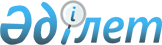 Об утверждении перечня организаций, видов, объемов и конкретных условий общественных работ по Иргизскому району на 2016 год
					
			Утративший силу
			
			
		
					Постановление акимата Иргизского района Актюбинской области от 8 февраля 2016 года № 27. Зарегистрировано Департаментом юстиции Актюбинской области 04 марта 2016 года № 4763. Утратило силу постановлением акимата Иргизского района Актюбинской области от 25 апреля 2016 года № 79      Сноска. Утратило силу постановлением акимата Иргизского района Актюбинской области от 25.04.2016 № 79.

      В соответствии со статьей 31 Закона Республики Казахстан от 23 января 2001 года "О местном государственном управлении и самоуправлении в Республике Казахстан", статьями 7, 20 Закона Республики Казахстан от 23 января 2001 года "О занятости населения" и Правилами организации и финансирования общественных работ, утвержденными постановлением Правительства Республики Казахстан от 19 июня 2001 года № 836 "О мерах по реализации Закона Республики Казахстан от 23 января 2001 года "О занятости населения", акимат Иргизского района ПОСТАНОВЛЯЕТ:

      1. Утвердить перечень организаций в которых будут проводиться общественные работы, виды, объемы и конкретные условия для организации временной занятости безработных по Иргизскому району на 2016 год, согласно приложению.

      2. Государственному учреждению "Иргизский районный отдел занятости и социальных программ" обеспечить реализацию настоящего постановления.

      3. Государственному учреждению "Иргизский районный отдел экономики и бюджетного планирования" обеспечить осуществление финансирования общественных работ за счет средств местного бюджета по бюджетной программе 451-002-100 "Общественные работы".

      4. Контроль за исполнением настоящего постановления возложить на заместителя акима района А. Шахина.

      5. Настоящее постановление вводится в действие по истечении десяти календарных дней после дня его первого официального опубликования и распространяется на правовые отношения, возникшие с 1 января 2016 года.

 Перечень организаций, виды, объемы и конкретные условия общественных работ по Иргизскому району на 2016 год      продолжение таблицы:

      Конкретные условия общественных работ:

      Продолжительность рабочей недели составляет пять дней с двумя выходными, восьмичасовой рабочий день, обеденный перерыв один час. Оплата труда осуществляется за фактически отработанное время, отраженное в табеле учета рабочего времени, путем перечисления на лицевые счета безработных.


					© 2012. РГП на ПХВ «Институт законодательства и правовой информации Республики Казахстан» Министерства юстиции Республики Казахстан
				
      Аким района 

М. ДУАНБЕКОВ
Приложение к постановлению акимата Иргизского района № 27 от февраля 2016 года№

Наименования организации

Виды работ и услуг

Объем выполняемых работ и услуг в натуральных показателях

Заявления потребность

№

Наименования организации

Виды работ и услуг

Объем выполняемых работ и услуг в натуральных показателях

Количество рабочих мест

1

Государственное учреждение "Аппарат акима Таупского сельского округа"

Очистка территорий села

430,0 квадратных метров

1

1

Государственное учреждение "Аппарат акима Таупского сельского округа"

Проведение переписи населения

170 штук

1

1

Государственное учреждение "Аппарат акима Таупского сельского округа"

Озеленение центра села

71,6 квадратных метров

1

2

Государственное учреждение "Аппарат акима Кумтогайского сельского округа"

Проведение переписи населения

178 штук

1

2

Государственное учреждение "Аппарат акима Кумтогайского сельского округа"

Очистка территорий села

305,0 квадратных метров

1

2

Государственное учреждение "Аппарат акима Кумтогайского сельского округа"

Озеленение центра села

50,8 квадратных метров

1

3

Государственное учреждение "Аппарат акима Аманкульского сельского округа"

Очистка территорий села

600,0 квадратных метров

20

3

Государственное учреждение "Аппарат акима Аманкульского сельского округа"

Очистка питьевых колодцев

9 квадратных метров

4

4

Государственное учреждение "Аппарат акима Кызылжарского сельского округа"

Очистка территорий села

628,0 квадратных метров

10

4

Государственное учреждение "Аппарат акима Кызылжарского сельского округа"

Озеленение центра села

80 квадратных метров

4

4

Государственное учреждение "Аппарат акима Кызылжарского сельского округа"

Очистка питьевых колодцев

9 квадратных метров

6

5

Государственное учреждение "Аппарат акима Нуринского сельского округа"

Озеленение центра села

95 квадратных метров

4

5

Государственное учреждение "Аппарат акима Нуринского сельского округа"

Очистка территорий села

572,0 квадратных метров

4

5

Государственное учреждение "Аппарат акима Нуринского сельского округа"

Проведение переписи населения

210 штук

4

5

Государственное учреждение "Аппарат акима Нуринского сельского округа"

Очистка питьевых колодцев

9 квадратных метров

3

6

Государственное учреждение "Аппарат акима Жайсанбайского сельского округа"

Проведение переписи населения

100 штук

3

6

Государственное учреждение "Аппарат акима Жайсанбайского сельского округа"

Очистка территорий села

300,0 квадратных метров

3

6

Государственное учреждение "Аппарат акима Жайсанбайского сельского округа"

Озеленение центра села

50 квадратных метров

4

7

Государственное учреждение "Аппарат акима Иргизского сельского округа"

Очистка питьевых колодцев

18 квадратных метров

21

7

Государственное учреждение "Аппарат акима Иргизского сельского округа"

Проведение переписи населения

1256 штук

28

7

Государственное учреждение "Аппарат акима Иргизского сельского округа"

Очистка территорий села

2450,0 квадратных метров

65

7

Государственное учреждение "Аппарат акима Иргизского сельского округа"

Озеленение центра села

120 квадратных метров

41

8

Государственное учреждение "Отдел по делам обороны Иргизского района"

Раздача призывных повесток в армию

1400 штук

15

9

Прокуратура Иргизского района

Очистка территорий организаций

270 квадратных метров

2

9

Прокуратура Иргизского района

Озеленение территорий организаций

24 квадратных метров

2

9

Прокуратура Иргизского района

Помощь в обработке документов

2000 штук

2

9

Прокуратура Иргизского района

Помощь в уборке зданий

135 квадратных метров

2

10

Государственное учреждение "Иргизский районный отдел внутренных дел"

Помощь в обработке документов

2000 штук

4

10

Государственное учреждение "Иргизский районный отдел внутренных дел"

Помощь в уборке зданий

100 квадратных метров

2

11

Государственное учреждение "Управление юстиции Иргизского района"

Помощь в работе с архивом регистрации прав на недвижимое имущество

1500 штук

3

12

Государственное учреждение "Иргизский районный отдел культуры и развития языков"

Помощь в работе с архивом актов гражданского состояния

1000 штук

2

13

Государственное учреждение "Аппарат акима Иргизского района"

Озеленение,очистка территорий организаций

8 квадратных метров

3

14

Государственное учреждение "Иргизский районный отдел сельскохозяйства и ветеринарии"

Помощь в работе идентификации скота местных жителей

9000 штук

4

15

Государственное учреждение "Управление государственных доходов по Иргизскому району"

Раздача квитанции налога местным жителям

2512 штук

2

16

Государственное учреждение "Иргизский районный отдел образования"

Озеленение территорий предприятий и озеленение

600 квадратных метров

3

17

Государственное учреждение "Иргизский районный архив"

Подшивка дел поступивших из районных госучреждении и предприятий

140 штук

3

18

Государственное учреждение "Иргизский районный отдел внутренней политики"

Помощь в обработке документов

750 штук

2

19

Государственное учреждение "Иргизский районный отдел архитектура, градостроительства и строительства"

Помощь в обработке документов

1950 штук

4

20

Государственное учреждение "Отдел жилищно-коммунального хозяйства, пассажирского транспорта и автомобильных дорог"

Помощь в обработке документов

1250 штук

3

21

Иргизский районный филиал партии "Нур Отан"

Озеленение территорий организаций

112,9 квадратных метров

2

22

Государственное учреждение "Иргиз-Торгайский" государственный природный резерват"

Озеленение территорий организаций

1000 квадратных метров

4

23

Государственное учреждение "Иргизский районный отдел финансов"

Помощь в обработке документов

1000 штук

4

24

Коммунальное государственное учреждение "Иргизская детско-юношеская спортивная школа" государственного учреждения "Отдел физической культуры и спорта Иргизского района"

Помощь в обработке документов

1000 штук

2

Всего:

300

Утверждено

Размер оплаты участников общественных работ

Источники финансирования

Количество рабочих мест

Размер оплаты участников общественных работ

Источники финансирования

1

Минимальная заработная плата, установленная законодательством Республика Казахстан

Финансируется за счет средств местного бюджета

1

Минимальная заработная плата, установленная законодательством Республика Казахстан

Финансируется за счет средств местного бюджета

1

Минимальная заработная плата, установленная законодательством Республика Казахстан

Финансируется за счет средств местного бюджета

1

Минимальная заработная плата, установленная законодательством Республика Казахстан

Финансируется за счет средств местного бюджета

1

Минимальная заработная плата, установленная законодательством Республика Казахстан

Финансируется за счет средств местного бюджета

1

Минимальная заработная плата, установленная законодательством Республика Казахстан

Финансируется за счет средств местного бюджета

20

Минимальная заработная плата, установленная законодательством Республика Казахстан

Финансируется за счет средств местного бюджета

4

Минимальная заработная плата, установленная законодательством Республика Казахстан

Финансируется за счет средств местного бюджета

10

Минимальная заработная плата, установленная законодательством Республика Казахстан

Финансируется за счет средств местного бюджета

4

Минимальная заработная плата, установленная законодательством Республика Казахстан

Финансируется за счет средств местного бюджета

6

Минимальная заработная плата, установленная законодательством Республика Казахстан

Финансируется за счет средств местного бюджета

4

Минимальная заработная плата, установленная законодательством Республика Казахстан

Финансируется за счет средств местного бюджета

4

Минимальная заработная плата, установленная законодательством Республика Казахстан

Финансируется за счет средств местного бюджета

4

Минимальная заработная плата, установленная законодательством Республика Казахстан

Финансируется за счет средств местного бюджета

3

Минимальная заработная плата, установленная законодательством Республика Казахстан

Финансируется за счет средств местного бюджета

3

Минимальная заработная плата, установленная законодательством Республика Казахстан

Финансируется за счет средств местного бюджета

3

Минимальная заработная плата, установленная законодательством Республика Казахстан

Финансируется за счет средств местного бюджета

4

Минимальная заработная плата, установленная законодательством Республика Казахстан

Финансируется за счет средств местного бюджета

21

Минимальная заработная плата, установленная законодательством Республика Казахстан

Финансируется за счет средств местного бюджета

28

Минимальная заработная плата, установленная законодательством Республика Казахстан

Финансируется за счет средств местного бюджета

65

Минимальная заработная плата, установленная законодательством Республика Казахстан

Финансируется за счет средств местного бюджета

41

Минимальная заработная плата, установленная законодательством Республика Казахстан

Финансируется за счет средств местного бюджета

15

Минимальная заработная плата, установленная законодательством Республика Казахстан

Финансируется за счет средств местного бюджета

2

Минимальная заработная плата, установленная законодательством Республика Казахстан

Финансируется за счет средств местного бюджета

2

Минимальная заработная плата, установленная законодательством Республика Казахстан

Финансируется за счет средств местного бюджета

2

Минимальная заработная плата, установленная законодательством Республика Казахстан

Финансируется за счет средств местного бюджета

2

Минимальная заработная плата, установленная законодательством Республика Казахстан

Финансируется за счет средств местного бюджета

4

Минимальная заработная плата, установленная законодательством Республика Казахстан

Финансируется за счет средств местного бюджета

2

Минимальная заработная плата, установленная законодательством Республика Казахстан

Финансируется за счет средств местного бюджета

3

Минимальная заработная плата, установленная законодательством Республика Казахстан

Финансируется за счет средств местного бюджета

2

Минимальная заработная плата, установленная законодательством Республика Казахстан

Финансируется за счет средств местного бюджета

3

Минимальная заработная плата, установленная законодательством Республика Казахстан

Финансируется за счет средств местного бюджета

4

Минимальная заработная плата, установленная законодательством Республика Казахстан

Финансируется за счет средств местного бюджета

2

Минимальная заработная плата, установленная законодательством Республика Казахстан

Финансируется за счет средств местного бюджета

3

Минимальная заработная плата, установленная законодательством Республика Казахстан

Финансируется за счет средств местного бюджета

3

Минимальная заработная плата, установленная законодательством Республика Казахстан

Финансируется за счет средств местного бюджета

2

Минимальная заработная плата, установленная законодательством Республика Казахстан

Финансируется за счет средств местного бюджета

4

Минимальная заработная плата, установленная законодательством Республика Казахстан

Финансируется за счет средств местного бюджета

3

Минимальная заработная плата, установленная законодательством Республика Казахстан

Финансируется за счет средств местного бюджета

2

Минимальная заработная плата, установленная законодательством Республика Казахстан

Финансируется за счет средств местного бюджета

4

Минимальная заработная плата, установленная законодательством Республика Казахстан

Финансируется за счет средств местного бюджета

4

Минимальная заработная плата, установленная законодательством Республика Казахстан

Финансируется за счет средств местного бюджета

2

Минимальная заработная плата, установленная законодательством Республика Казахстан

Финансируется за счет средств местного бюджета

300

